連線H204 Linux PC cluster主機使用範例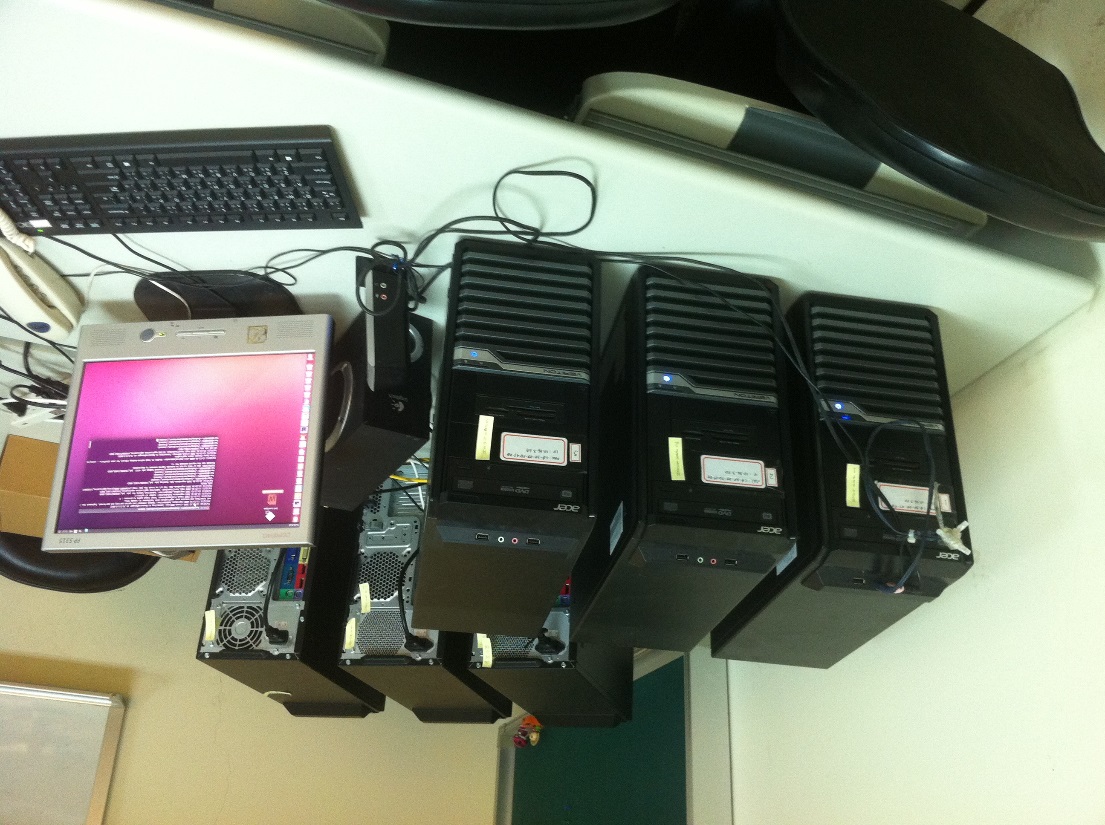 電腦規格CPU：8核心 3.40GHz *8RAM：32 GBHD ：2 TBOS ：ubuntu 14.04 64bit Hadoop ClusterHadoop 2.4.0 Version6 nodes hadoop cluster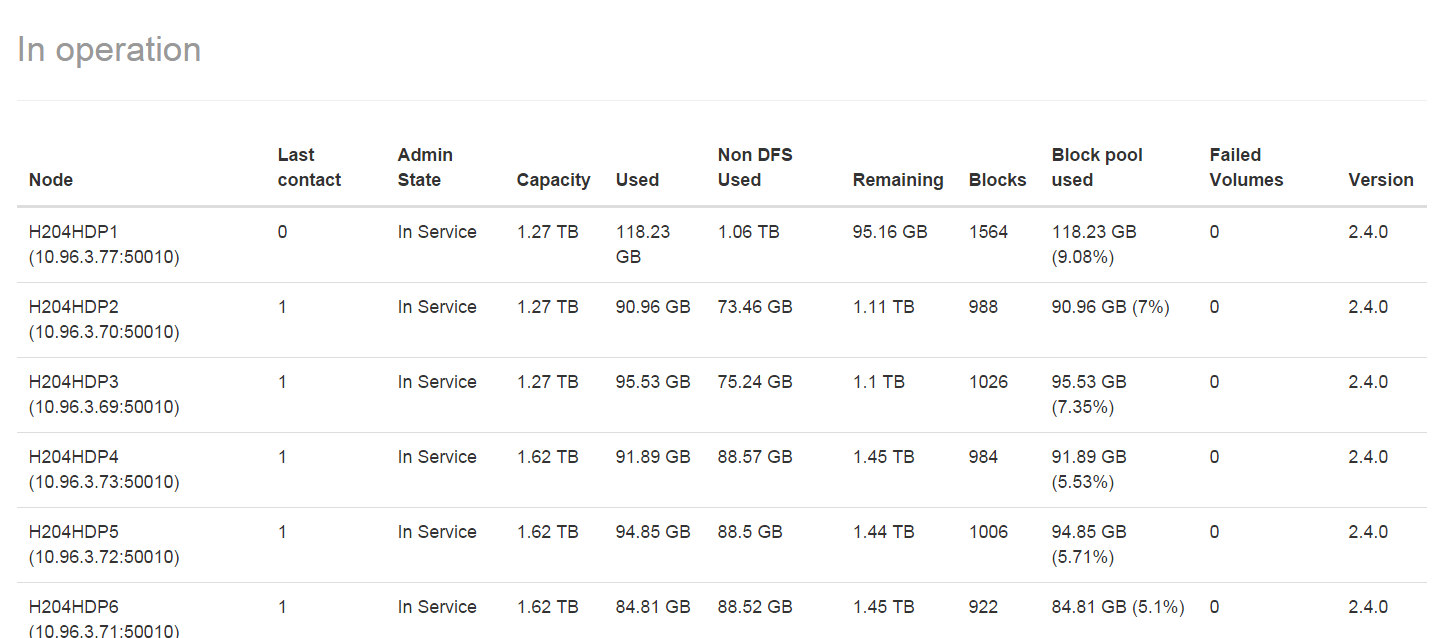 putty 輸入IP : 10.96.3.77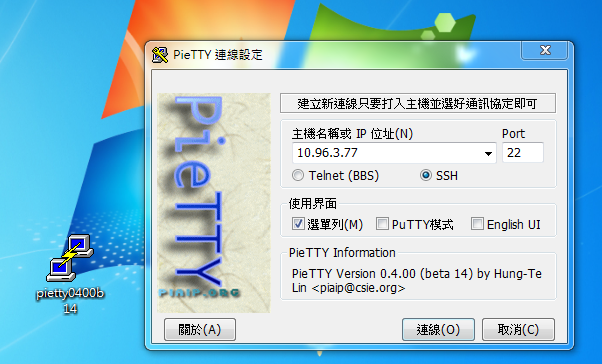 ListofHadoopUsers 帳密(課堂確定)輸入帳密後，「顯示userXXX@H204HDP1:~$　」，表是連線成功。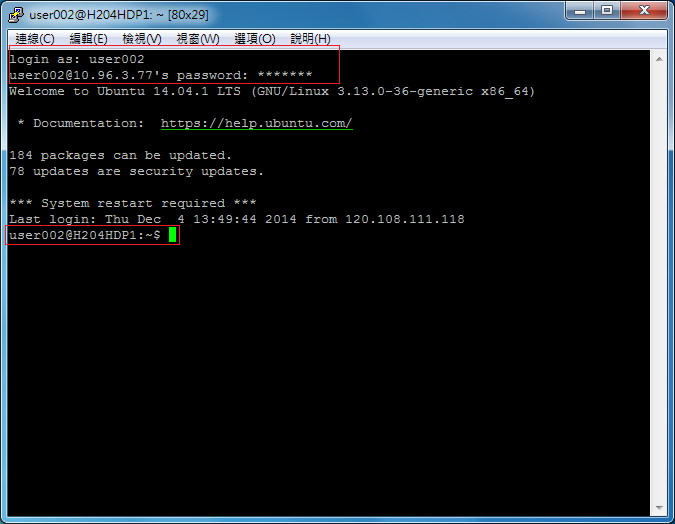 FTP （程式+資料）使用FileZilla FTP軟體，連線至Hadoop。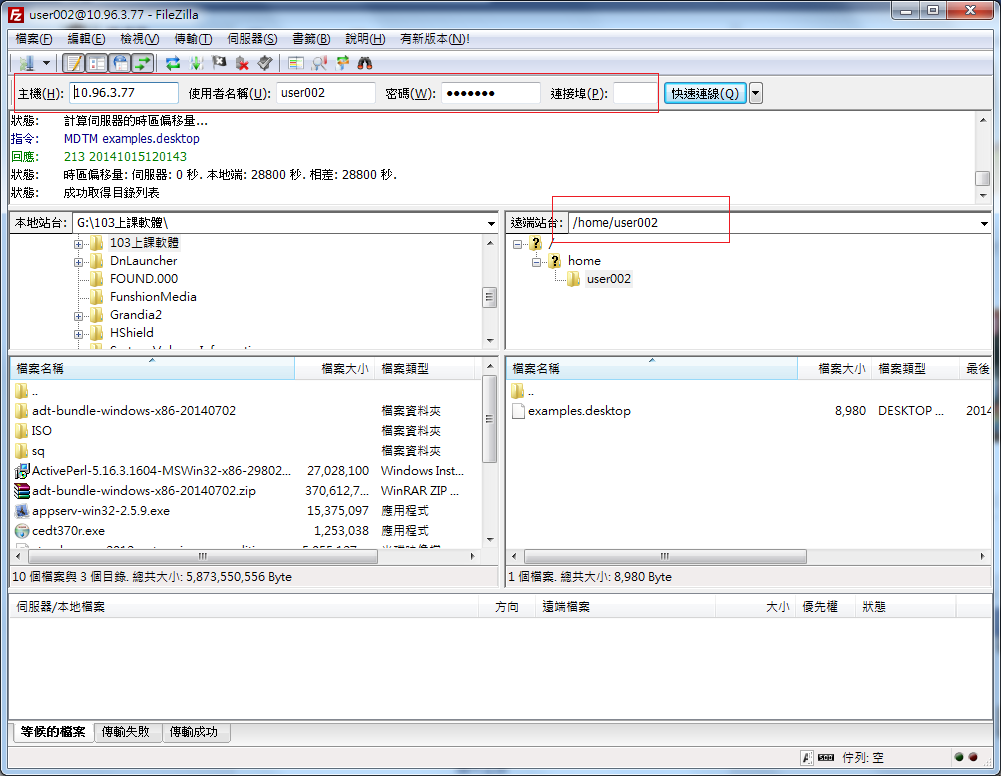 上傳檔案至hadoop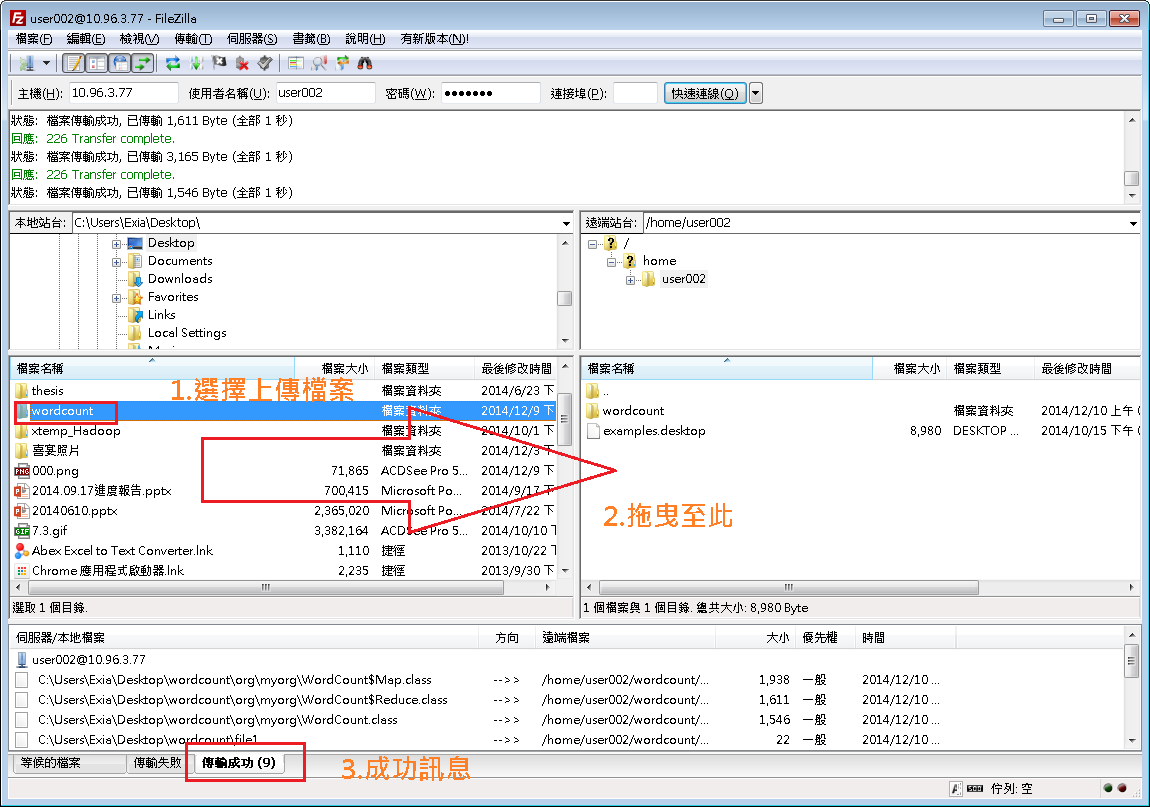 Wordcount Map Reduce Examplehttp://hadoop.apache.org/docs/current/hadoop-mapreduce-client/hadoop-mapreduce-client-core/MapReduceTutorial.html首先到這網站下載wordcount Source Code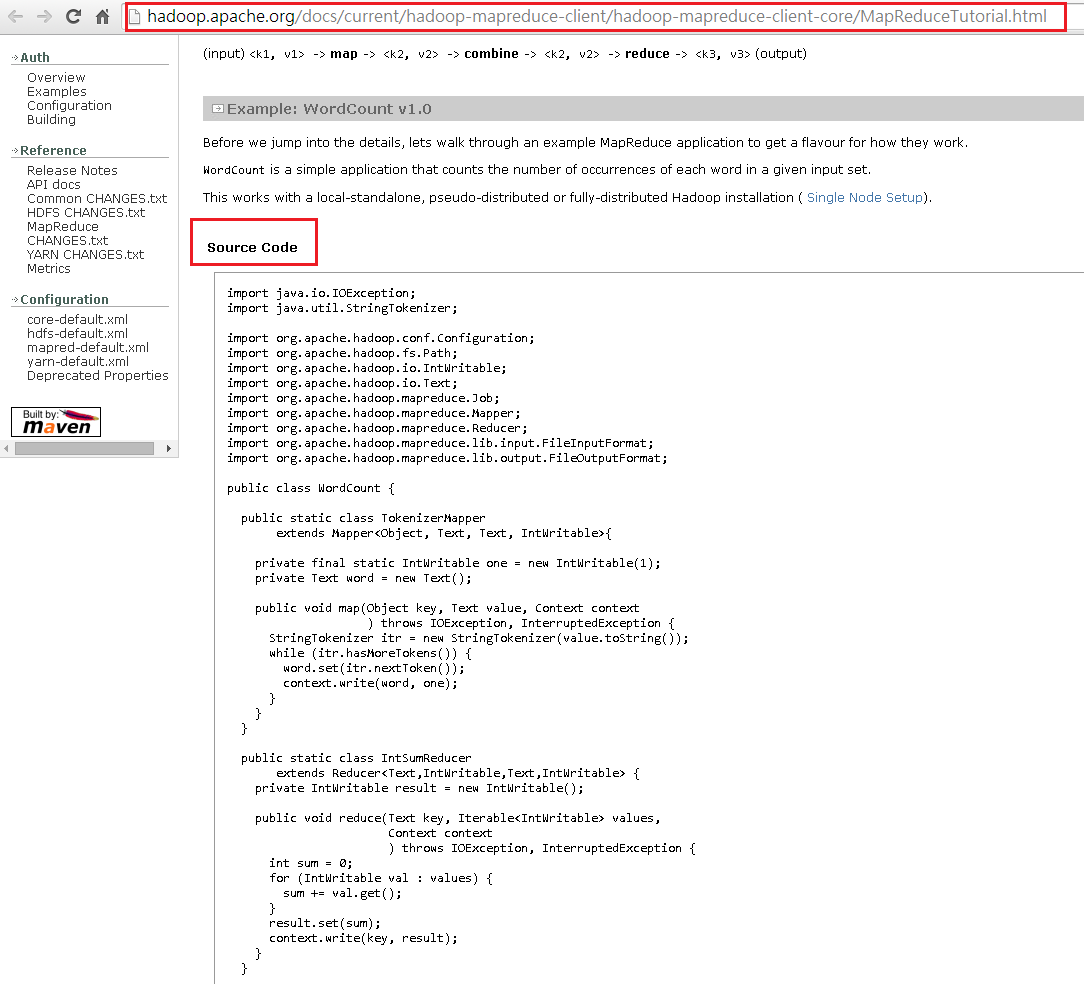 複製程式碼至記事本，另存新檔：WordCount.java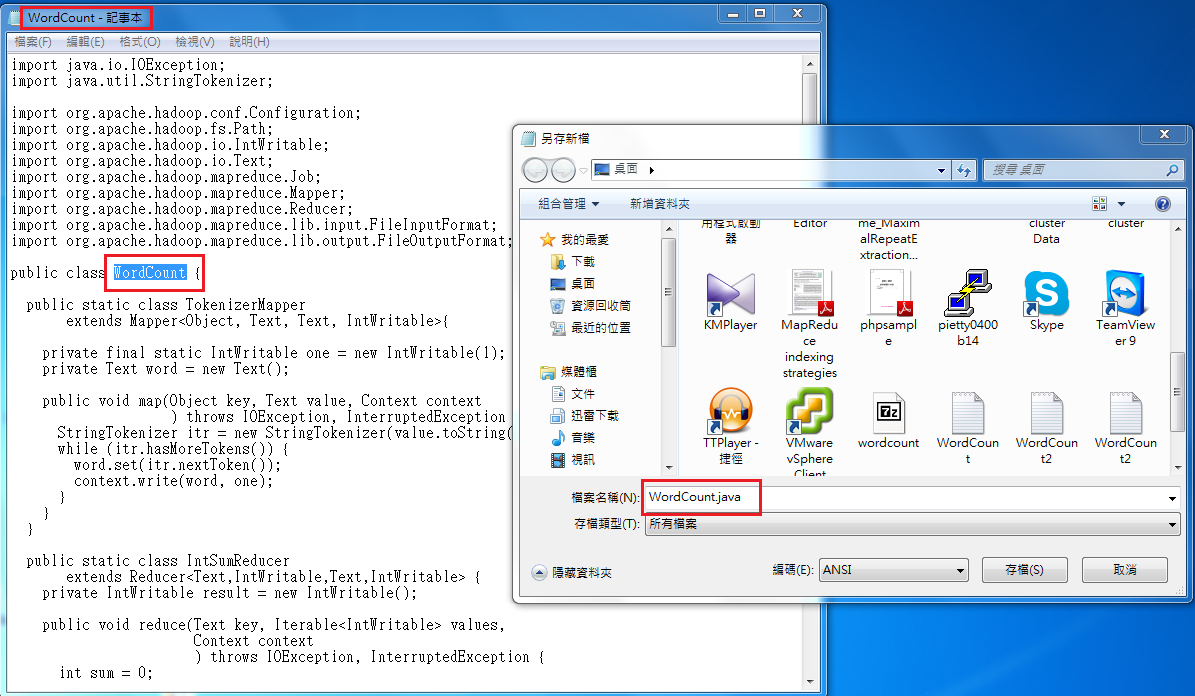 把WordCount.java檔上傳至hadoop請在路徑: /home/user002/ 底下新增一個資料夾: wordcountWordcount資料夾裡要有三個檔案、一個資料夾wordcount_classes (資料夾)WordCount.java (程式碼)File1.text (input)File2.text (input)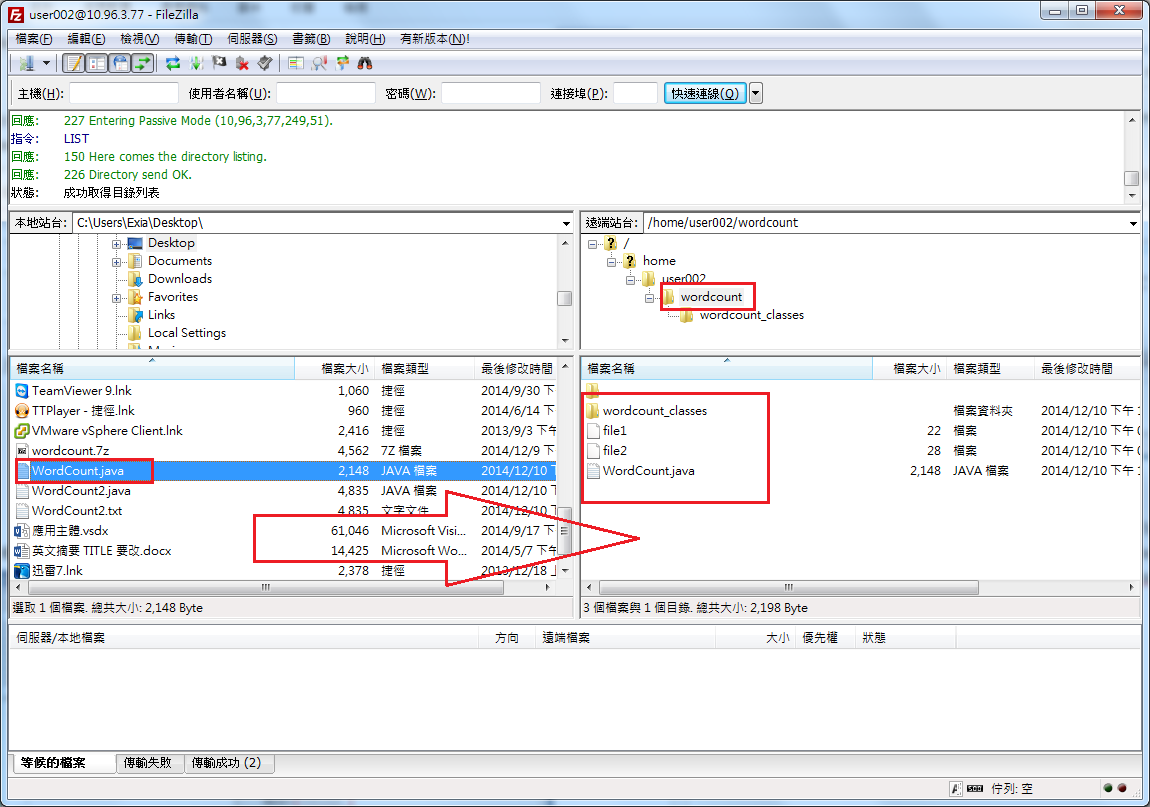 File1.txt input檔:內容(wordcount 要查詢的內容)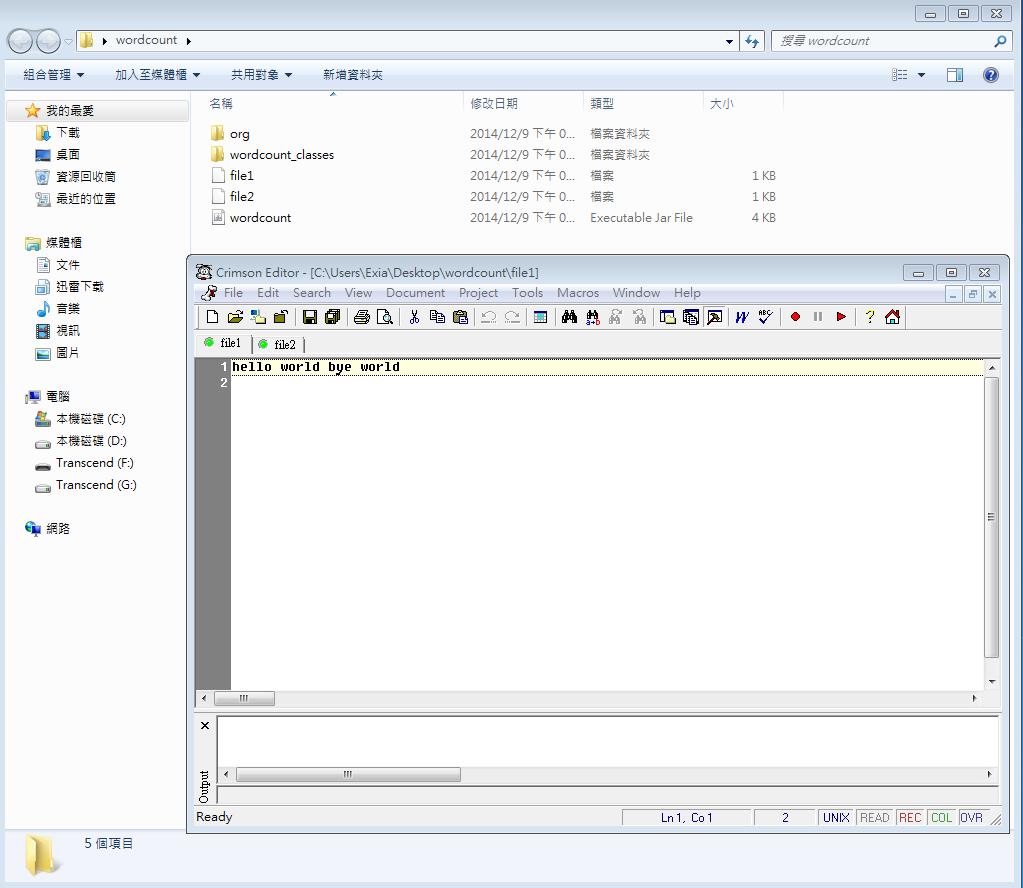 Compile Codejavac -classpath /usr/local/hadoop/share/hadoop/common/hadoop-common-2.4.0.jar:/usr/local/hadoop/share/hadoop/mapreduce/hadoop-mapreduce-client-core-2.4.0.jar -d wordcount_classes WordCount.java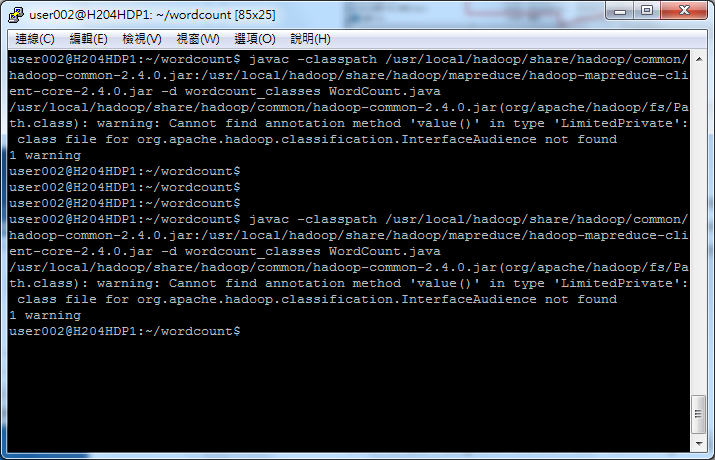 Make Jar Filecd wordcount_classes/jar cvf wordcount.jar *.class	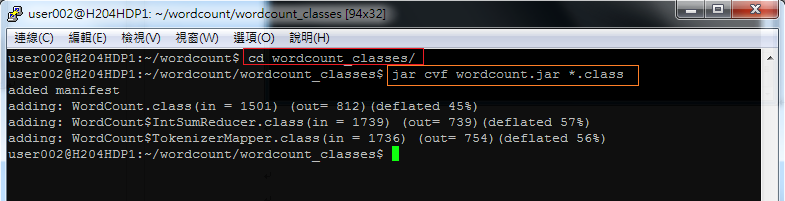 Put input file to Hadoop File System從local端傳送檔案至HDFS (Hadoop File System)hadoop fs -ls / (查詢HDFS上的使用者)hadoop fs -mkdir /userXXX  (在HDFS上新增userXXX資料夾)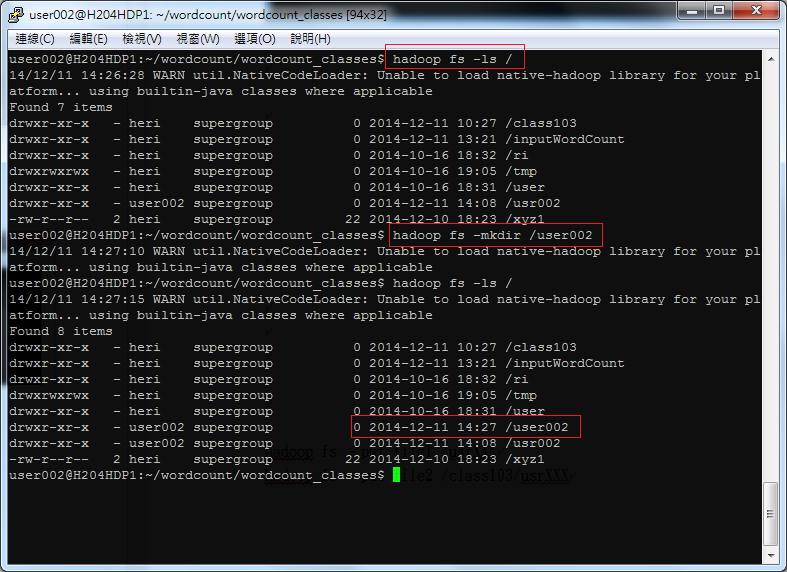 hadoop fs -put file1 /userXXX  (把file1檔上傳至userXXX資料夾裡)hadoop fs -put file2 /userXXX  (把file2檔上傳至userXXX資料夾裡)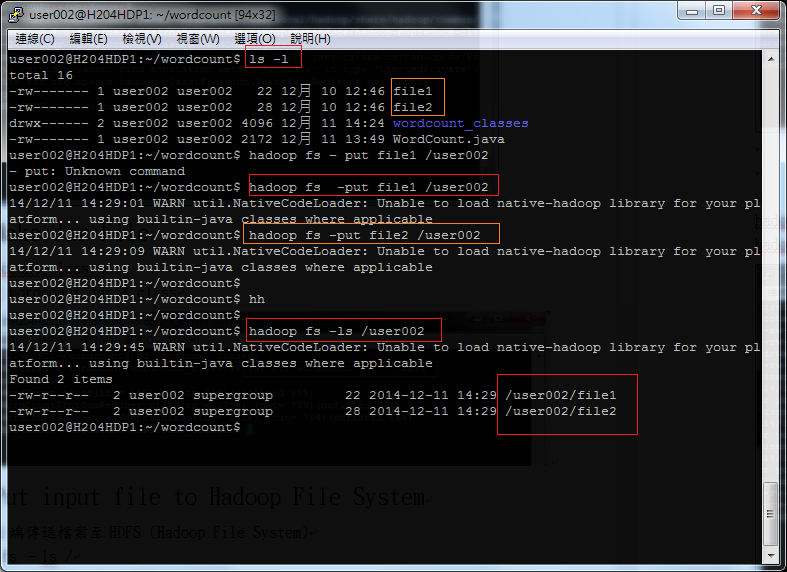 Running WordCounthadoop jar wordcount.jar WordCount /userXXX /userxxx/output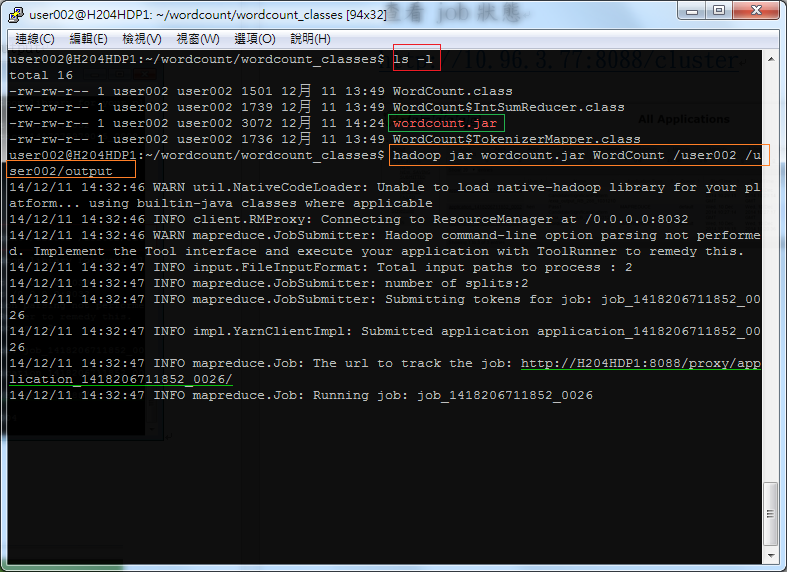 查看結果Hadoop fs -cat /user002/output/part-r-00000 (output檔目的地)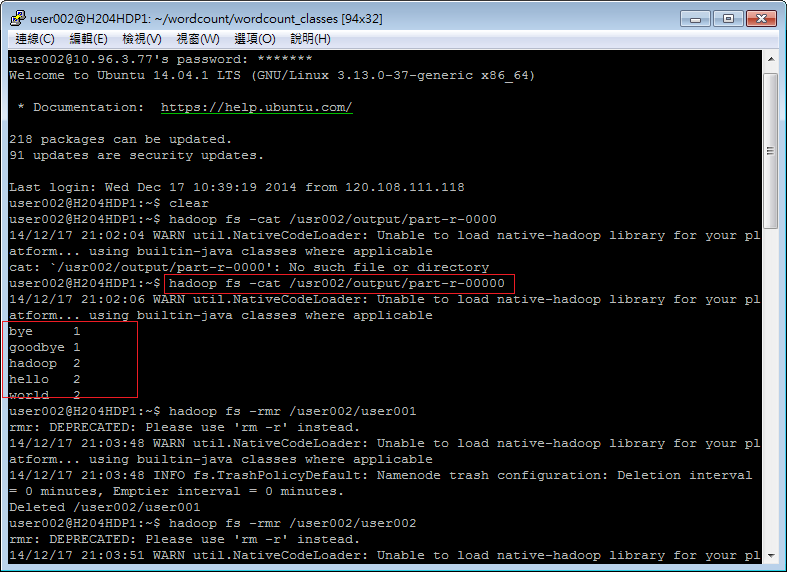 可查看hadoop 狀態http://10.96.3.77:50070/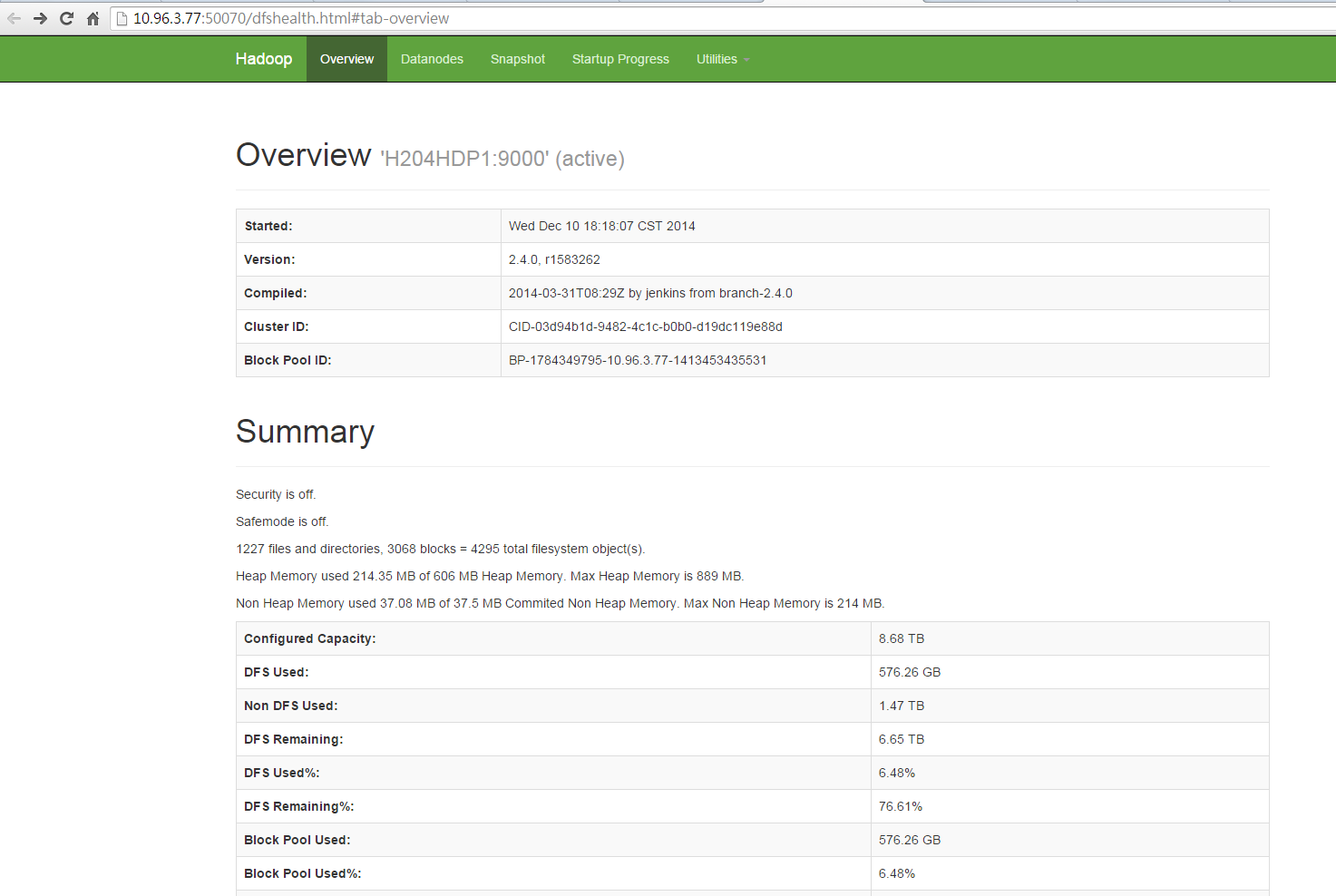 點選Browse the file system查看HDFS上的檔案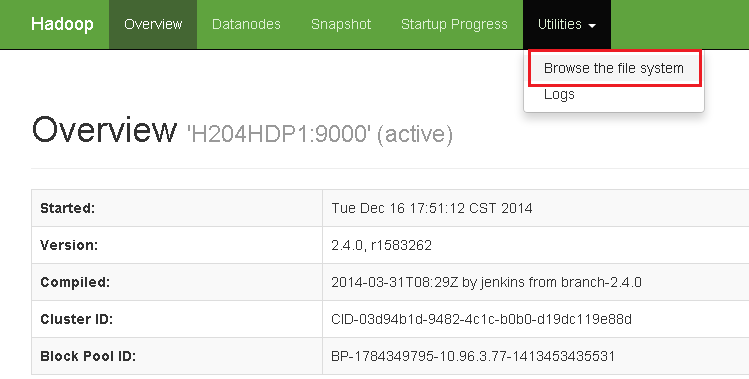 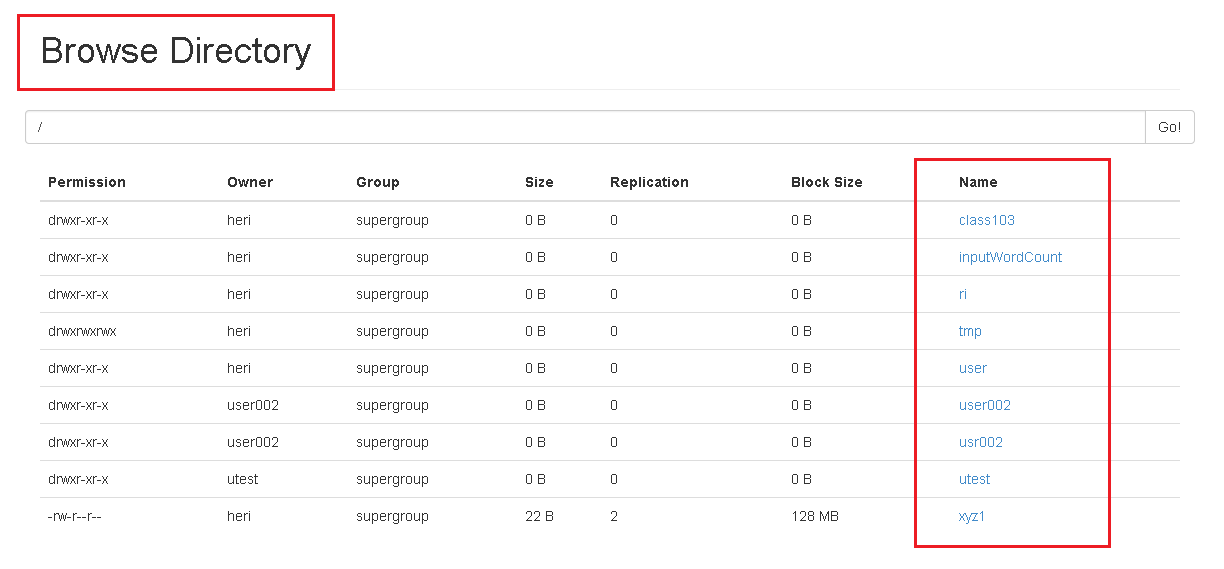 查看job狀態http://10.96.3.77:8088/cluster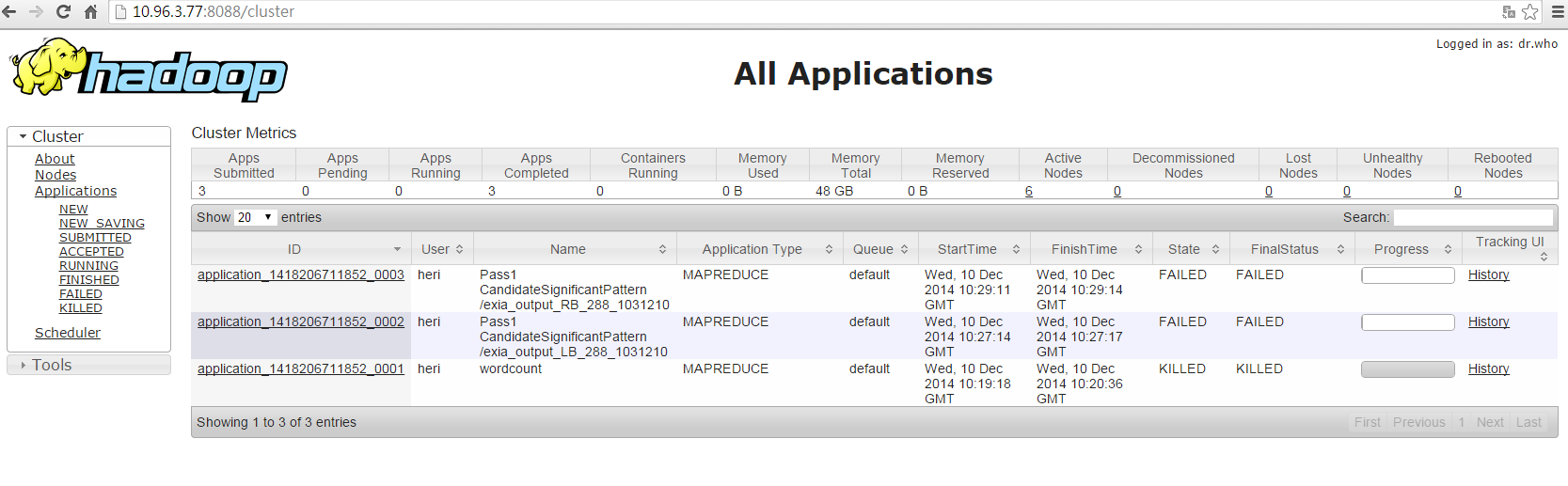 